Publicado en España el 04/03/2024 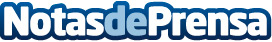 Los españoles valoran cada vez más la sostenibilidad y eficiencia energética al comprar un electrodomésticoEl estudio de consumo "Hábitos de uso del electrodoméstico en España", desarrollado por Fagor Electrodoméstico, analiza la adaptación de la población a la tecnología del hogar y las nuevas formas de consumo
Datos de contacto:Lola Martínez PR Manager667 77 47 16 Nota de prensa publicada en: https://www.notasdeprensa.es/los-espanoles-valoran-cada-vez-mas-la Categorias: Nacional Consumo Hogar Sostenibilidad Electrodomésticos http://www.notasdeprensa.es